ПОСТАНОВЛЕНИЕ                                                         JÖП«Об отмене Постановления главы      МО Черноануйское сельское поселение, утвержденного 05.04.2013 № 23 «Об утверждении положения «Об организации и осуществлении первичного воинского учета на территории Черноануйского сельского поселения»     На основании п.21 Положения о воинском учете, утвержденного постановлением Правительства Российской Федерации от 27.11.2006 г. « 719, руководствуясь Уставом муниципального образования Черноануйское сельское поселение ПОСТАНОВЛЯЮ:     признать противоречащим федеральному законодательству Постановление главы  Муниципального Образования Черноануйское сельское поселение от 05.04.2013 г. № 23 «Об утверждении положения «Об организации и осуществлении первичного воинского учета на территории Черноануйского сельского поселения», и отменить.Глава   Черноануйского сельского поселения                                 Т.А.АкатьеваРЕСПУБЛИКА АЛТАЙ АДМИНИСТРАЦИЯ МУНИЦИПАЛЬНОГО ОБРАЗОВАНИЯ ЧЕРНОАНУСКОЕ СЕЛЬСКОЕ ПОСЕЛЕНИЕ 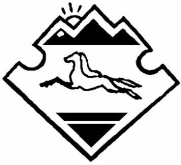  АЛТАЙ РЕСПУБЛИКАНЫҤКАН-ООЗЫ АЙМАКТЫ ЧАРГЫОЗЫ JУРТ АДМИНИСТРАЦИЯЗЫ          « 25 » апреля 2019 г.                                                                             №  8